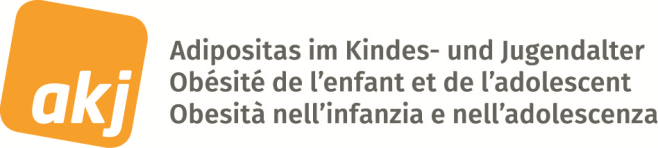 Akkreditierungsgesuch als Leiter eines Programms zur multiprofessionellen strukturierten Individual-Therapie von übergewichtigen und adipösen Kindern und Jugendlichen (MSIT) Bitte reichen Sie das Formular zusammen mit der Teilnahmebestätigung von der Adipositas Weiterbildung dem Sekretariat pädiatrie schweiz (Schweizerische Gesellschaft für Pädiatrie SGP) ein: pädiatrie schweiz, Rue de l’Hôpital 15, Postfach 516, 1701 Freiburg, sekretariat@paediatrieschweiz.ch Verantwortliche Therapeuten für jedes FachgebietDatum:       	Unterschrift Programmleiter:       FachgebietName, VornameQualifikation (FMH, Master, PhD, CAS.)Berufsadresse+E-MailMedizinÄrztlicher ProgrammleiterErnährungsberatungPsychotherapiePhysiotherapie